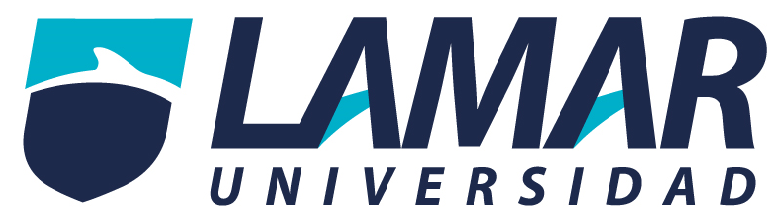 Alumno: Mayra Celina Rizo IbañezMatricula: LME4204Materia: Medicina basada en evidenciasParcial 2: Actividad preliminar Actividad Preliminar 2NOMBRE: Mayra Celina Rizo IbañezConteste correctamente los siguientes espacios con letra roja: a) Menciones los tres factores que pueden ocasionar diferencias en los resultados de un ensayo clínico aleatorizado: 1.- Participantes2.- Diseño3.- Análisis b) Cuando se interpreta al valor de p pueden existir 2 tipos de errores, ¿Como se le llama al error que considera azar a un mayor número de asociaciones reales?Error estándar o Error de tipo I (α)c) ¿Cual estudio es mejor?  Error de tipo II (β) o Falso negativo 1.-) Se realizo un estudio con amantadina vs placebo para observar la curación de un resfriado común, se encontró que en el grupo con el antiviral el cuadro se redujo de 5 días a 3 y en el grupo con placebo el cuadro clínico duro entre 4 y 6 días de duración. Con una p menor a 0.01. 2.- Se realizo un estudio con antigripal con amocixilina + acido clavulanico vs amoxicilina en el primer grupo de redujo el cuadro infecciosa de faringoamigdalitis de 7 días a 3 disminuyendo el riesgo de complicaciones como otitis media y en el segundo se redujo el cuadro a 5 días con una p menor a 0.05. d)¿Cuál de los dos ejemplos tiene mayor significancia estadística?El ejemplo numero 1 tiene mayor significancia estadística e) En el siguiente ejemplo calcule el riesgo relativo, el riesgo absoluto y el NNT Se realizo un estudio a 10 años para comparar la incidencia de mortalidad en el grupo de pacientes pos infarto que usaban ARA2 (LOSARTAN) vs PLACEBO en el primer grupo la mortalidad tuvo una incidencia de 45% y en el segundo de 60%1.- RRR0.72/0.25= 2.88 2.- RRA 40/55= 0.72                  10/40= 0.25RA= 0.72 - 0.25= 0.47 - 7= 6.533.- NNT 1/6.53= 0.15f) De acuerdo al ejemplo hipotético anterior usaría usted losartan en sus pacientes pos infartados y ¿por qué? Si porque tuvo una incidencia de mortalidad menor a la del placebo.Bibliografía: http://www.scielosp.org/pdf/spm/v46n6/22570.pdfhttps://www.fisterra.com/mbe/investiga/signi_estadi/signi_estadi.asphttp://www.scielo.org.ve/scielo.php?script=sci_arttext&pid=S0535-51332012000100003